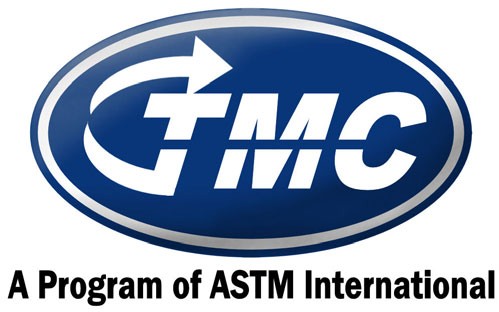 1 Determined based on available stands and billed semi-annually.International shipping, tax, & duty fees may apply. ALL shipping is now FREIGHT COLLECTContact Amanda Darcy at 412-365-1022 or ahd@astmtmc.org for more up to date prices. Updated 10/1/2022GroupTMCTest TypeASTMD NumberCommon NameTest Review FeeOil QuantityOil PriceGasolineIIIH/ABD8111Sequence IIIH$6,0002.5 gal.$140/gallonGasolineIVAD6891Sequence IVA$4,5004 gal.$140/gallonGasolineIVBN/ASequence IVB$4,5005 gal.$140/gallonGasolineVHD8256Sequence VH$4,5003 gal.$140/gallonGasolineVIED8114Sequence VIE$4,5006 gal.$140/gallonGasolineVIFD8226Sequence VIF$4,5006 gal.$140/gallonGasolineVIIID6709Sequence VIII$4,5002 gal.$140/gallonGasolineIXD8291Sequence IX$4,5005 gal.$140/gallonGasolineXD8279Chain Wear Test$4,5005 gal.$140/gallonDiesel1K/1N & 1MPCD6750 & D6618CAT Single Cylinder$4,50010 gal.$140/gallonDiesel1P/1RD6681 / D6923CAT Single Cylinder$4,50015 gal.$140/gallonDieselISMD7468Cummins ISM$4,50025 gal.$140/gallonDieselISBD7484Cummins ISB$4,50020 gal.$140/gallonDieselC13D7546CAT C13$4,50025 gal.$140/gallonDieselT8/T8ED5967T-8$4,50035 gal.$140/gallonDieselT11D7156Mack T-11$4,50028 gal.$140/gallonDieselT12D7422Mack T-12$4,50025 gal.$140/gallonDieselT12AD7422Mack T-12A$4,50025 gal.$140/gallonDieselT13D8048Mack T-13$4,50020 gal.$140/gallonDieselRFWTD5966Roller Follower Wear$4,5007 gal.$140/gallonDieselCOATD8047CAT Oil Aeration Test$4,50028 gal.$140/gallonDieselEOATD6894Engine Oil Aeration Test$4,50012 gal.$140/gallonDieselJDCCTD7583John Deere Coolant CavitationTest$4,500NANADieselDD13N/ADD13 Scuff$4,50025 gal.$140/gallonBenchD6417 D6417 Volatility by GC $5004 ml.$35/sampleBenchGID5133Gelation Index$50025 ml.$35/sampleBenchD5800D5800Volatility by Noack$500100 ml.$35/sampleBenchD6082D6082High Temperature Foam$500525 ml.$45/sampleBenchD874 D874 Sulfated Ash $50032 ml.$35/sampleBenchROBOD7528Bench Oxidation$500300 ml$35/sampleBenchTEOSTD6335TEOST$500130 ml.$35/sampleBenchMTEOSD7097MHT TEOST$50017 ml.$35/sampleBenchEOECD7216Automotive Elastomers$100750 ml.$45/sampleBenchLDEOCD7216GF-5 Automotive Elastomers$100750 ml.$45/sampleBenchEOFTD6795Engine Oil Filterability$100290 ml.$35/sampleEOWTD6794Engine Oil Filterability - Water$100290 ml.$35/sampleHTCBTD6594High Temperature Corrosion Bench$100130 ml.$35/sampleBRTD6557Ball Rust Test$10030 ml$35/sampleGearL-33-1D7038L-33-1 Rust~ $9,09011 gal.$140/sampleGearL-37D6121L-37 Pinion Distress~ $9,09011 gal.$140/sampleGearL-37-1D8165L-37-1 Pinion Distress~$9,09011 gal.$140/sampleGearL-37 RCNAL-37 Rater Calibration$305/4pinionsNANAGearL-42D7452L-42 Ring Gear Scoring~ $90901*1/2 gal.$140/sampleGearL-42 RCNAL-42 Rater Calibration$420/4 pinionsNANAGearL60-1D5704L60-1~ $9,09018 oz$35/sampleGearOSCTD5662Oil Seal Compatibility~ $9,0901750 ml.$47/sampleGearHTCTD5579High Temperature Cyclic Durability~ $3,000111 gal.$140/gallonGearLRI Candidate ReviewLRI Candidate ReviewLRI Candidate Review$75NANAONLINE STOREDFLUB(DFA22 & DFB22)D6078/D6079Diesel Fuel Lubricity (SBOCLE/HFRR)NA500 mL$100/sampleONLINE STOREDFLUB(DFA22 & DFB22)D6078/D6079Diesel Fuel Lubricity (SBOCLE/HFRR)NA1/2 gal.$150/sampleONLINE STOREJFLUBD5001Jet Fuel LubricityNA1/2 gal.$150/sampleONLINE STORED5800QCD5800QCVolatility by Noack– Quality ControlNA1 liter1 gal.5 gal.$45/sample$170/sample$830/sampleONLINE STOREROBO QCROBO QCBench Oxidation – Quality ControlNA1 liter$45/sampleONLINE STORED874QCD874QCSulfated Ash – Quality ControlNA1 liter$45/sampleONLINE STORED6417QCD6417QCVolatility by GC – Quality ControlNA130 ml.$45/sampleONLINE STOREELAS (SL107)NAElastomer - Service Fluid 107NA1 gal.$75/sampleONLINE STOREELAS (SL107)NAElastomer - Service Fluid 107NA5 gal.$300/sampleONLINE STOREELAS (SL107)NAElastomer - Service Fluid 107NA1 drum$3000/sampleONLINE STOREH & MD6922Homogeneity and Miscibility inAutomotive Engine OilsNA1 liter$60/sampleONLINE STOREEM 2D7563Emulsion RetentionNA1 liter$60/sampleONLINE STOREEM5D7563Emulsion RetentionNA1 liter$60/sampleONLINE STORERL269-1L-14-A-93CEC Shear Stability by Diesel InjectorNA1 gal.$170/gallonONLINE STORERL269-1L-14-A-93CEC Shear Stability by Diesel InjectorNA1 drum$3500/sampleONLINE STORERL270-1L-14-A-93CEC Shear Stability by Diesel InjectorNA1 gal.$170/gallonONLINE STORERL270-1L-14-A-93CEC Shear Stability by Diesel InjectorNA1 drum$3500/sampleONLINE STORERL233-6L-14-A-95/D6278Shear StabilityNA1 liter$60/sampleONLINE STORERL233-6L-14-A-95/D6278Shear StabilityNA1 gallon$170/sample1 drum$3500/sample